АДМИНИСТРАЦИЯ ИЛЬЕВСКОГО СЕЛЬСКОГО ПОСЕЛЕНИЯКАЛАЧЁВСКОГО  МУНИЦИПАЛЬНОГО РАЙОНАВОЛГОГРАДСКОЙ  ОБЛАСТИ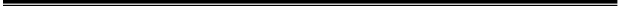 ПОСТАНОВЛЕНИЕ14.08.2018 г.                                                                                            № 82«О разработке проекта Программы комплексного развития социальной инфраструктуры  Ильевского  сельского поселения Калачевского  муниципального района Волгоградской области на 2018-2030 годы»В соответствии с Градостроительным кодексом Российской Федерации, Федеральным законом от 06 октября 2003 г. №131-ФЗ «Об общих принципах организации местного самоуправления в Российской Федерации», постановлением Правительства Российской Федерации от 01 октября 2015 года №1050 «Об утверждении требований к программам комплексного развития социальной инфраструктуры поселений, городских округов», Уставом Ильевского сельского поселения Калачевского муниципального района Волгоградской области, Генеральным планом Ильевского сельского поселения Калачевского района Волгоградской области.  п о с т а н о в л я ю:Разработать проект Программы комплексного развития социальной инфраструктуры Ильевского сельского поселения Калачевского муниципального района Волгоградской области на 2018-2030 годы, в срок до 01 октября 2018 года.Контроль исполнения постановления оставляю за собой.Настоящее постановление вступает в силу с момента подписания и подлежит официальному обнародованию.Глава  Ильевского  сельского поселения                                 И.В. Горбатова